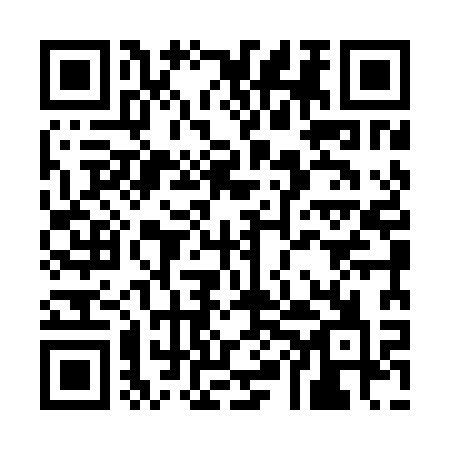 Ramadan times for Kamert, BelgiumMon 11 Mar 2024 - Thu 11 Apr 2024High Latitude Method: Angle Based RulePrayer Calculation Method: Muslim World LeagueAsar Calculation Method: ShafiPrayer times provided by https://www.salahtimes.comDateDayFajrSuhurSunriseDhuhrAsrIftarMaghribIsha11Mon5:105:107:0112:483:556:376:378:2112Tue5:085:086:5812:483:566:396:398:2313Wed5:055:056:5612:483:576:416:418:2514Thu5:035:036:5412:483:586:426:428:2715Fri5:005:006:5212:473:596:446:448:2916Sat4:584:586:4912:474:006:466:468:3117Sun4:554:556:4712:474:016:476:478:3318Mon4:534:536:4512:474:026:496:498:3419Tue4:504:506:4312:464:036:516:518:3620Wed4:484:486:4012:464:046:526:528:3821Thu4:454:456:3812:464:056:546:548:4022Fri4:434:436:3612:454:066:566:568:4223Sat4:404:406:3412:454:076:576:578:4424Sun4:374:376:3112:454:086:596:598:4625Mon4:354:356:2912:444:097:017:018:4826Tue4:324:326:2712:444:107:027:028:5027Wed4:304:306:2512:444:117:047:048:5228Thu4:274:276:2212:444:127:067:068:5429Fri4:244:246:2012:434:137:077:078:5630Sat4:214:216:1812:434:147:097:098:5831Sun5:195:197:161:435:158:118:1110:001Mon5:165:167:131:425:168:128:1210:032Tue5:135:137:111:425:178:148:1410:053Wed5:105:107:091:425:178:168:1610:074Thu5:075:077:071:415:188:178:1710:095Fri5:055:057:051:415:198:198:1910:116Sat5:025:027:021:415:208:208:2010:137Sun4:594:597:001:415:218:228:2210:168Mon4:564:566:581:405:228:248:2410:189Tue4:534:536:561:405:228:258:2510:2010Wed4:504:506:541:405:238:278:2710:23